ПРОЕКТ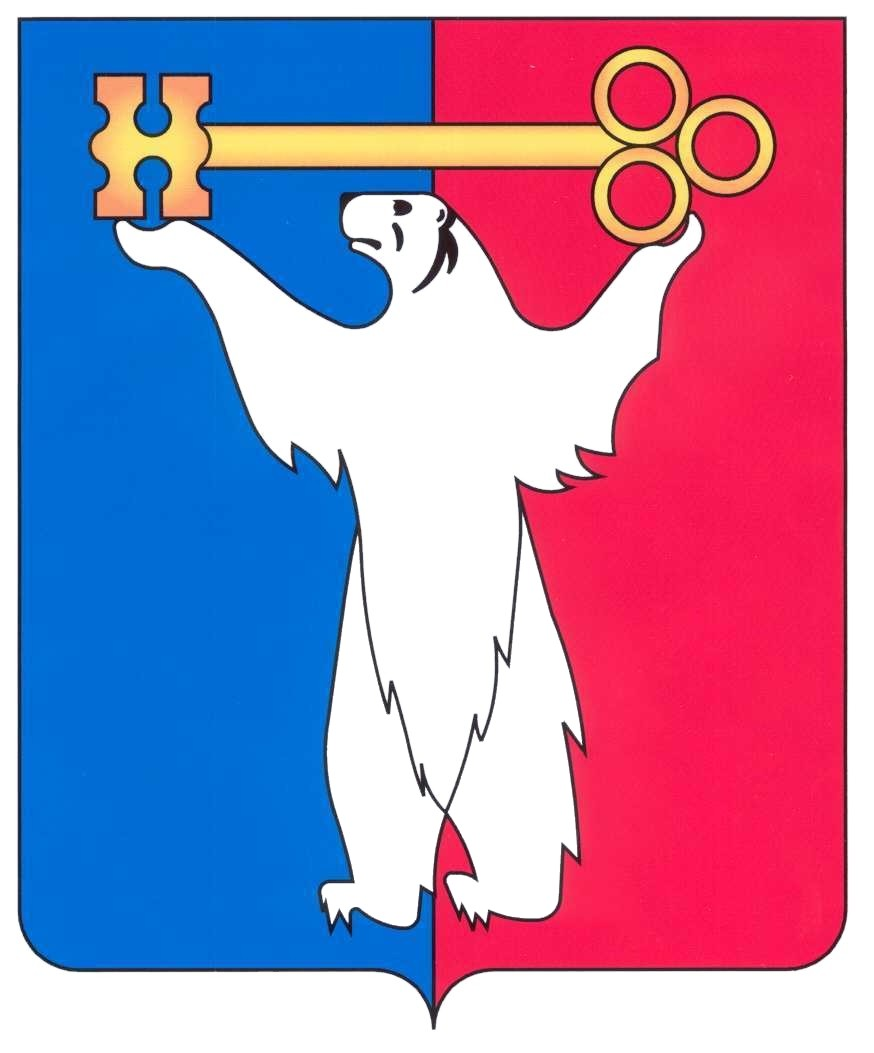 РОССИЙСКАЯ ФЕДЕРАЦИЯКРАСНОЯРСКИЙ КРАЙНОРИЛЬСКИЙ ГОРОДСКОЙ СОВЕТ ДЕПУТАТОВР Е Ш Е Н И Е«____» ________ 2022                                                                                         № _______В соответствии с Жилищным кодексом Российской Федерации, Федеральным законом от 13.07.2020 № 193-ФЗ «О государственной поддержке предпринимательской деятельности в Арктической зоне Российской Федерации», Федеральным законом от 06.10.2003 № 131-ФЗ «Об общих принципах организации местного самоуправления в Российской Федерации», Уставом городского округа город Норильск Красноярского края Городской Совет,РЕШИЛ: 1. Внести в Положение о муниципальном жилищном контроле на территории муниципального образования город Норильск, утвержденное решением Городского Совета от 21.09.2021 № 30/5-694 (далее – Положение), следующие изменения:1.1. Раздел 1 Положения дополнить пунктом 1.12 следующего содержания:«1.12. Муниципальный контроль осуществляется в соответствии с Федеральным законом № 248-ФЗ с учетом особенностей, установленных статьей 13 Федерального закона от 13.07.2020 № 193-ФЗ «О государственной поддержке предпринимательской деятельности в Арктической зоне Российской Федерации.».1.2. Абзац второй пункта 4.1.11 Положения исключить.1.3. Пункт 4.4.4 Положения изложить в следующей редакции:«4.4.4. В случае если внеплановое контрольное мероприятие может быть проведено только после согласования с органами прокуратуры, указанное мероприятие проводится после такого согласования.». 1.4. Пункт 4.6.3 Положения изложить в следующей редакции: «4.6.3. Внеплановая выездная проверка может проводиться только по согласованию с органами прокуратуры, за исключением случаев ее проведения в соответствии с пунктами 3 – 5 части 1 статьи 57 и частью 12 статьи 66 Федерального закона № 248-ФЗ.В случае если основанием для проведения внеплановой выездной проверки являются сведения о непосредственной угрозе причинения вреда (ущерба) охраняемым законом ценностям контрольный орган для принятия неотложных мер по ее предотвращению и устранению приступает к проведению внепланового контрольного мероприятия незамедлительно с извещением о проведении мероприятий по контролю органов прокуратуры в течение двадцати четырех часов.».1.5. Пункт 4.7.3 Положения изложить в следующей редакции:«4.7.3. Внеплановый инспекционный визит может проводиться только по согласованию с органами прокуратуры, за исключением случаев его проведения в соответствии с пунктами 3 – 5 части 1 статьи 57 и частью 12 статьи 66 Федерального закона № 248-ФЗ.В случае если основанием для проведения внепланового инспекционного визита являются сведения о непосредственной угрозе причинения вреда (ущерба) охраняемым законом ценностям контрольный орган для принятия неотложных мер по ее предотвращению и устранению приступает к проведению внепланового (контрольного) мероприятия незамедлительно с извещением о проведении мероприятий по контролю органов прокуратуры в течение двадцати четырех часов.».1.6. Пункт 4.7.8 Положения изложить в следующей редакции:«4.7.8. Рейдовый осмотр может проводиться только по согласованию с органами прокуратуры, за исключением случаев его проведения в соответствии с пунктами 3 – 5 части 1 статьи 57 и частью 12 статьи 66 Федерального закона                  № 248-ФЗ.В случае если основанием для проведения внепланового рейдового осмотра являются сведения о непосредственной угрозе причинения вреда (ущерба) охраняемым законом ценностям контрольный орган для принятия неотложных мер по ее предотвращению и устранению приступает к проведению внепланового контрольного мероприятия незамедлительно с извещением о проведении мероприятий по контролю органов прокуратуры в течение двадцати четырех часов.».2. Настоящее решение вступает в силу через десять дней со дня официального опубликования в газете «Заполярная правда» и распространяет свое действие на правоотношения, возникшие с 01.01.2022.Председатель Городского Совета	                                  Главы города Норильска	                                                                                                                  А.А. Пестряков					            Д.В. КарасевО внесении изменений в решение Норильского городского Совета депутатов               от 21.09.2021 № 30/5-694 «Об утверждении Положения о муниципальном жилищном контроле на территории муниципального образования город Норильск»